Projet golf Abriba 2018/2019 =CM2 et ULIS  Répartition des élèves et affectation des responsabilitésResponsable clubResponsable balles                                                                                                             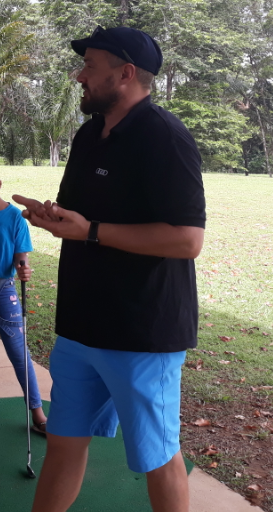 Responsable ramassage                                                                                                                                                                                                                                                         *Effectif= 30 élèvesPorteur du projet= Nadiège MoucleRédactrice du compte-rendu = Rosie BoitardIntervenant golf= Julien BonnotDÉFINITIONLe jeu de golf consiste à frapper une balle avec un club pour l’amener du départ à chacun des trous que comporte un parcours et ce, avec le moins de coups possibles. Cette activité se caractérise par une triple confrontation : •à un parcours •à soi-même •à un adversaire ou plusieurs adversaires. En plus des qualités de coordination, d’adresse, d’équilibre et de souplesse qu’elle requiert, elle nécessite une maîtrise de soi (calme, réflexion) de la stratégie et du respect (des autres joueurs et du terrain).HISTORIQUELe golf tire son origine d'un jeu que pratiquaient, il y a plus de cinq siècles, les bergers écossais et qui consistait à frapper des pierres avec des bâtons.Ce sont les Anglais qui, en 1856, fondèrent le premier golf en France, celui de Pau, et quelques années plus tard, celui de Biarritz. La Fédération française de Golf a été créée en 1912.Séance 1 = construire du sens et installer les règles.             Evaluation diagnostiqueObjectifs généraux : s’approprier une culture physique sportivepartager des règles, assumer des rôles et des responsabilitésObjectifs spécifiques :oser s’engager dans l’activitéêtre capable de respecter les règles de sécuritéêtre capable de respecter l’environnement et le matérielrespecter des consignes simples en autonomieDéroulement-présentation de l’intervenant-questionnement sur les représentations des élèves concernant le golf-découverte de l’activité : l’échauffement, le matériel, le terrain, les règles, la tenue vestimentaire*Le matériel -le club= instrument servant à frapper la balle pour la déplacer-practice= terrain d’entraînement où l’on frappe les balles-green= espace autour du trou où le gazon est tondu à raz-swing= geste qui consiste à donner un élan au club et à frapper la balle*les règles- Le joueur se place face à sa balle et ne joue que lorsque ses partenaires se trouvent dans la zone de sécurité, sur les graviers- Le plus souvent, un seul club par groupe sera attribué ; les élèves l’utilisent à tour de rôle.- Les balles doivent être ramassées au signal de l’enseignant ou de l’intervenant- arrêter l’activité au signal « sécurité »- les élèves doivent marcher sur le terrain- le matériel doit être rangé après l’activité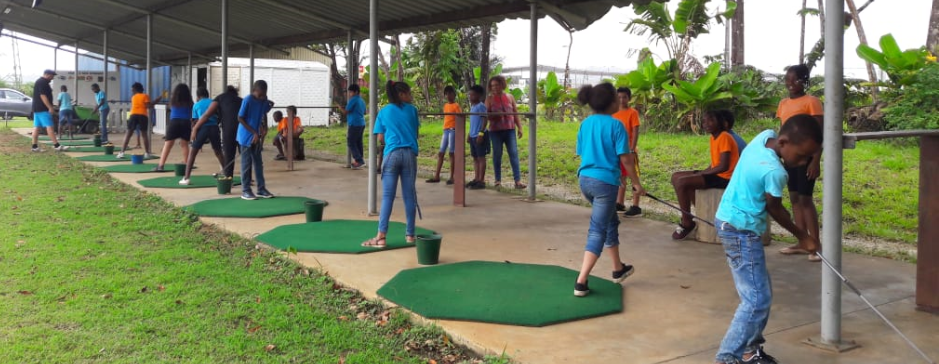 Zone de sécurité1 élève par tapis1 seul élève utilise le club*La tenue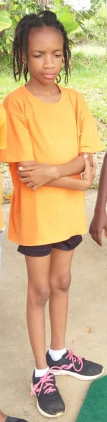                                   + 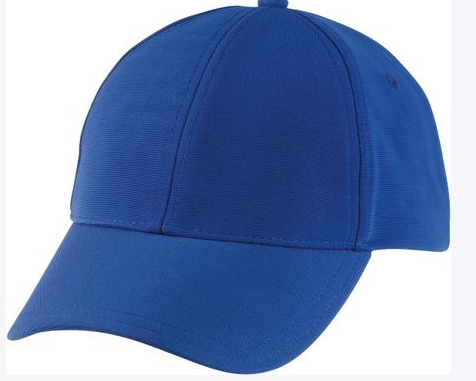 Il est obligatoire de porter des chaussures de sport ou des chaussures souples afin de ne pas abîmer le terrain et un short ample. D'une manière générale, la tenue ne doit pas gêner les élèves dans leurs mouvements. Le confort est un facteur de bien-être. Le golf étant une activité sportive extérieure, il faut se protéger efficacement de la pluie et du soleil. Enfin, l'entraînement au practice peut être relativement statique, d'où l'intérêt d'emporter éventuellement des vêtements chauds.-L’échauffement= échauffer toutes les parties du corps et particulièrement celles qui vont être sollicitées-la pratique* Tenue du club = main faible au-dessus du club, main forte en dessous, pression relâchée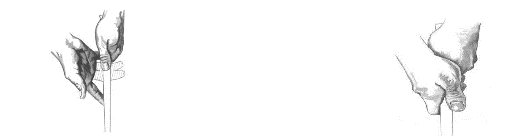 * Position du joueur= pieds écartés, jambes, jambes fléchies, bras tendus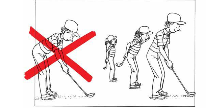 -Bilan positif= à l’exception d’un élève, les enfants ont été capables de respecter les consignes. Certains ont déjà de bonnes dispositions.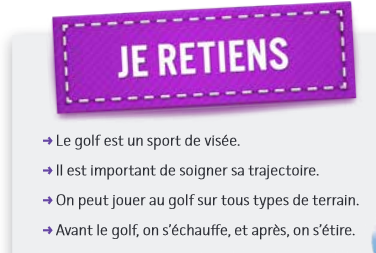 Séance 2Objectifs spécifiques :- Produire une trajectoire orientée -Déterminer une performance -Stabiliser le geste du swingConsigne 1Le joueur marque 1 point lorsqu’il réussit à envoyer la balle avant le plot.Consigne 2Le joueur marque 1 point lorsqu’il réussit à envoyer la balle près du plot.Consigne 3Le joueur marque 1 point lorsqu’il réussit à envoyer le plus loin possible.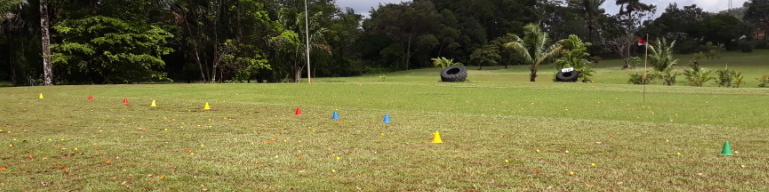 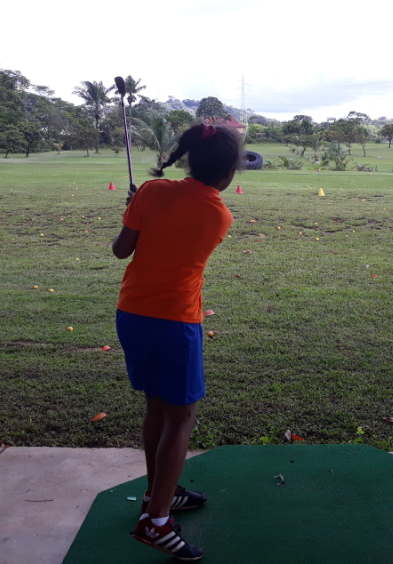 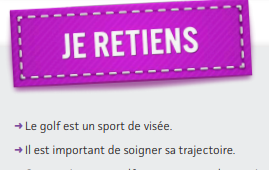 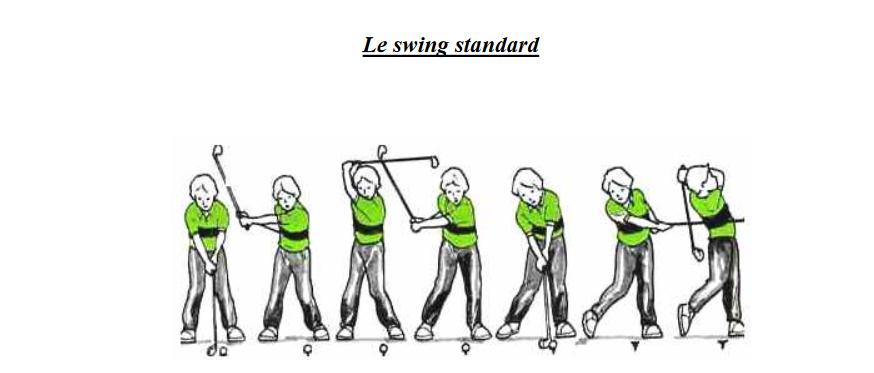 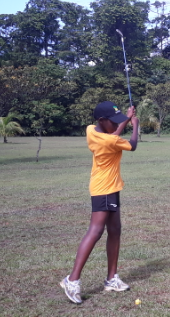 Travailler le swing : - Apprendre à jouer avec la canne : la bouger avec les mains, la laisser balancer au bout des bras, se laisser entraîner par son poids. - Laisser balancer le corps pour accélérer la tête du club et lui donner de la vitesse au passage du point bas, se laisser entraîner par la force centrifuge. - Les premiers gestes doivent être larges, grands, libres et non-retenus. - La cible doit être large, à une distance qui ne demande pas de dosage. - Améliorer progressivement le grip pour améliorer la perception de la prise de la canne, de son poids, de l’orientation, de la vitesse qu’on peut et/ou qu’on cherche à lui donner ; construire le grip, c’est donner la possibilité au joueur d’enrichir les sensations de prise de contact, de relâchement des mains en multipliant les essais, les expériences. Trouver un placement des mains permettant d’armer les poignets pour restituer l’énergie : main G tournée vers la gauche du manche (pour un droitier), main D neutre placée un peu plus bas, manche placé dans les doigts.Séance 3Objectifs spécifiques :- Mettre la balle dans un trou avec le moins de coups possible - Se concentrer sur une série de coups - Se mesurer à un camarade.- compter les points*consigne 1= frapper la balle jusqu’à la cible en suivant le parcours*consigne 2= - choisir son point de départ (plot) et son point d’arrivée (drapeau)                          - mettre la balle dans le trou *Consigne 3= - choisir son point de départ (plot) et son point d’arrivée (drapeau)                          - mettre la balle dans le trou avec le moins de coups possible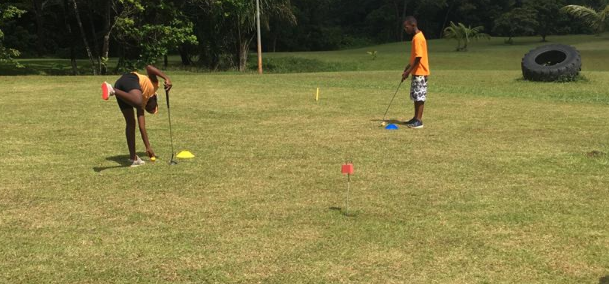                           -compter ses points                          -se mesurer à un camarade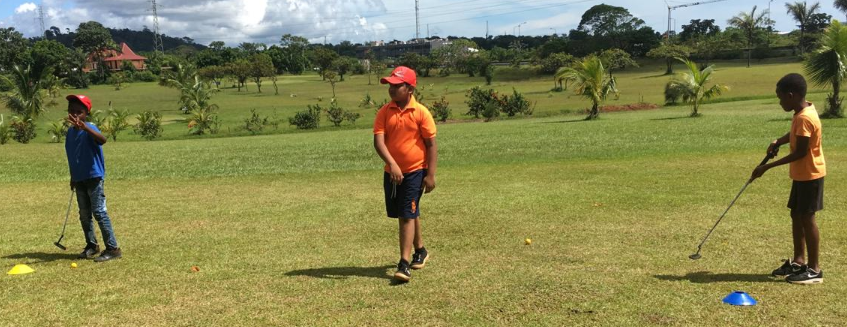 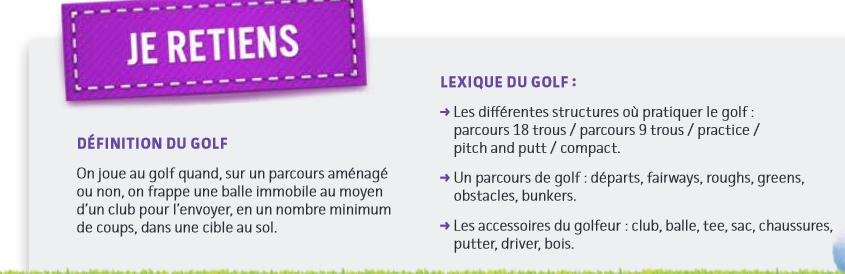 Séance 4 = évaluationObjectifs spécifiques :-Comprendre l’activité : le jeu en parcours et le comportement avec les règles de sécurité adéquates- Marquer le score sur une carte parcours-évaluer les élèvesLes élèves s’affrontent sur un parcours. Le but est de faire le moins de coups possible sur la totalité du parcours.L’opposition est indirecte (jeu au nombre de coups) : chaque camp, composé de trois joueurs, joue pour lui-même, compte tous ses coups sur l’ensemble du parcours et compare son total avec le score de tous les autres camps. Le camp qui a réalisé le plus petit nombre de coups sur l’ensemble du parcours est le gagnant de la rencontre.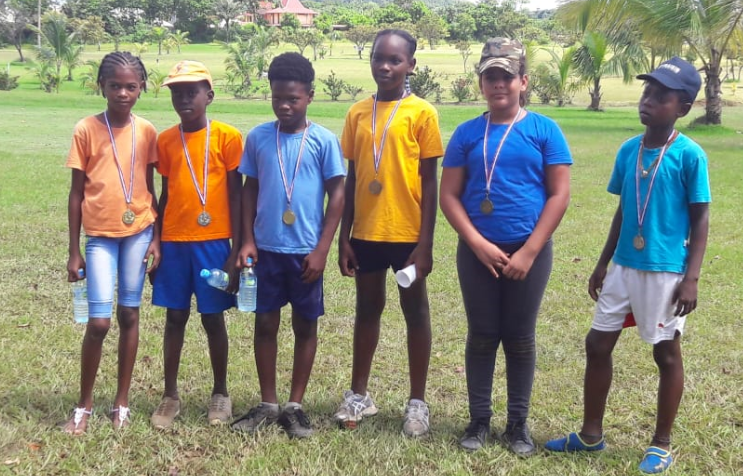 Grille d’évaluation individuelle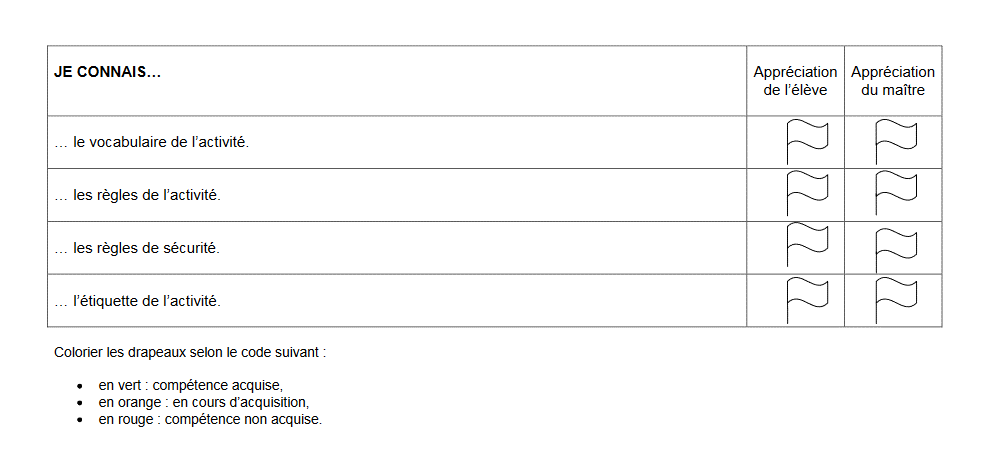 Groupe 1Naël  Mailys  SarahGroupe 2Vin shaun Kendji  RichenaiderGroupe 3Joani  Jovanna  AbrahamGroupe 4Thuram, NatihifaGroupe 5Alaïcka  Jean  CélineGroupe 6Timothy  Elodie JamainGroupe 7gauchersDylan Christelle TayrickGroupe 8Christian Jordion CynthiaGroupe 9Clisia    Noldine  RosianeGroupe 10gauchersFrandie Apollo Johan